Materiál vznikl v rámci projektu Šance pro všechnyč.proj. CZ.1.07/1.4.00/21.2165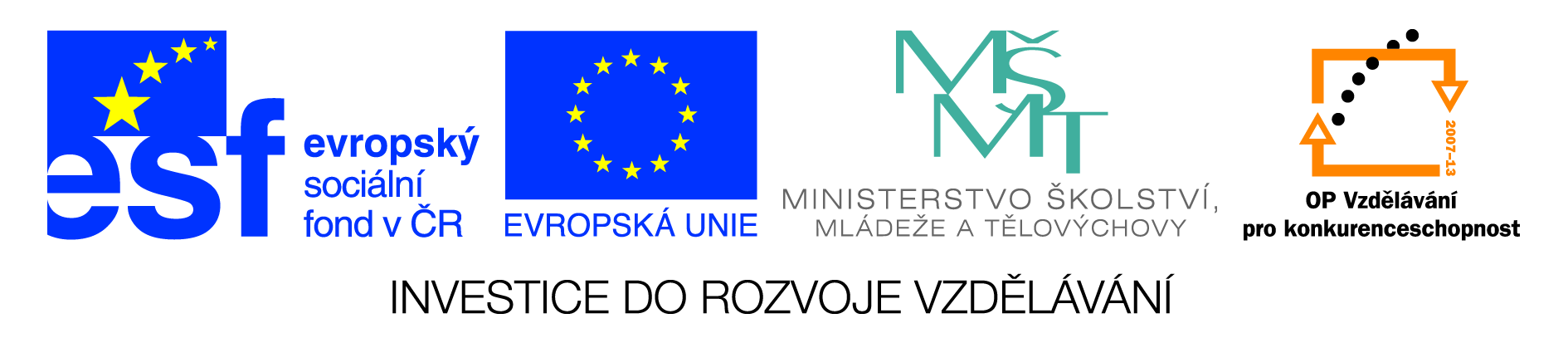 TEST PRO 1. ČTVRTLETÍJméno a příjmení:                                        Datum: Přečti si ukázku z čítanky a doplň chybějící písmena:PROČ DĚTI CHODÍ DO ŠKOLY?Vyžaduje to zákon a je to dobr -  zákon, i když si d – ti možná m- slí, že b – t p – tkrát t – dně ve škole není n – c příjemného a že nejlepší z celé školy jsouprázdn – n - . Hlavn-  rozd – l mezi člověkem a ostatn – mi ži-  vočich – je ten, že člov – k má rozum. Všichni l – déby proto měli pečovat nejen o své t – lo, ale stejně b-  m – li zdokonalovat své m – šlen - .                                      /ČÍTANKA PRO 3. ROČ., NOVÁ ŠKOLA/  Z prvního odstavce horního cvičení vypiš:slovesa: …………………………………………………………………………………….přídavná jména …………………………………………………………………………číslovky …………………………………………………………………………………….. Opiš nejdelší souvětí z textu a urči jeho vzorec.………………………………………………………………………………………………………………………………………………………………………………………………………………………………………………………………………………………………………………Vzorec:………………………………..Vyhledej v ukázce podstatná jména ve tvaru:Rod mužský, číslo jedn., pád první: …………………………....................Rod ženský, č. j., pád 6. :…………………………………………………………..Rod střední, č. j., pád 4. : ………………………………………………………….Opiš cvičení. Připomeň si, co se píše dohromady a co zvlášť:/pod/ložka, /pod/postelí, /nad/domem, /pod/patek, /roz/svítit /před/nosem, /před/nášet, /bez/sestry, /pod/stromem, /nad/pis, ……………………………………………………………………………………………………………………………………………………………………………………………………………………………………………………………………………………………………………... Diktát :………………………………………………………………………………………………………………………………………………………………………………………………………………………………………………………………………………………………………………………………………………………………………………………………………………………………………………………………………………………………                              Bodové hodnocení:Vzor diktátu:Karel Jaromír ErbenKarel Jaromír Erben žil ve stejné době jako spisovatelka Božena Němcová. Stejně jako ona patřil k českým vlastencům. Zasloužil se o rozvoj českého jazyka. Pomáhal vymyslet česká slova jako například slovo četník. Chodil mezi lidem a zapisoval česká říkadla, písně, pohádky. AnotacePísemná práce prověřující znalosti za první období školního roku. Autor: Mgr. Ivana TesařováPředmětČeský jazykOčekávaný výstupPrověření  znalostí  za první období školního roku.Druh učebního materiáluPísemkaCílová skupinaŽáci 4. ročníkuMetodický postupJe součástí písemkyDatum7. 11. 2012